Your addressDate Receiver’s addressDear Team (Name of the Team),Congratulations Team! Thank you for playing well and showing your strength to everyone. I cannot express how happy and honored I feel to be your coach. You all make a great team and your team spirit will take you very far. Thank you for always following the path that I laid and making me proud.I am always amazed by your will to play and win. You all amaze me with your perseverance and passion for the sport. Thank you for being a great team and bringing trophies home. I am glad to be your coach. Yours Lovingly,XYZ (Name of the Sender)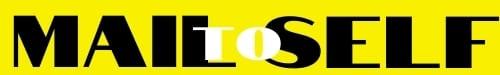 